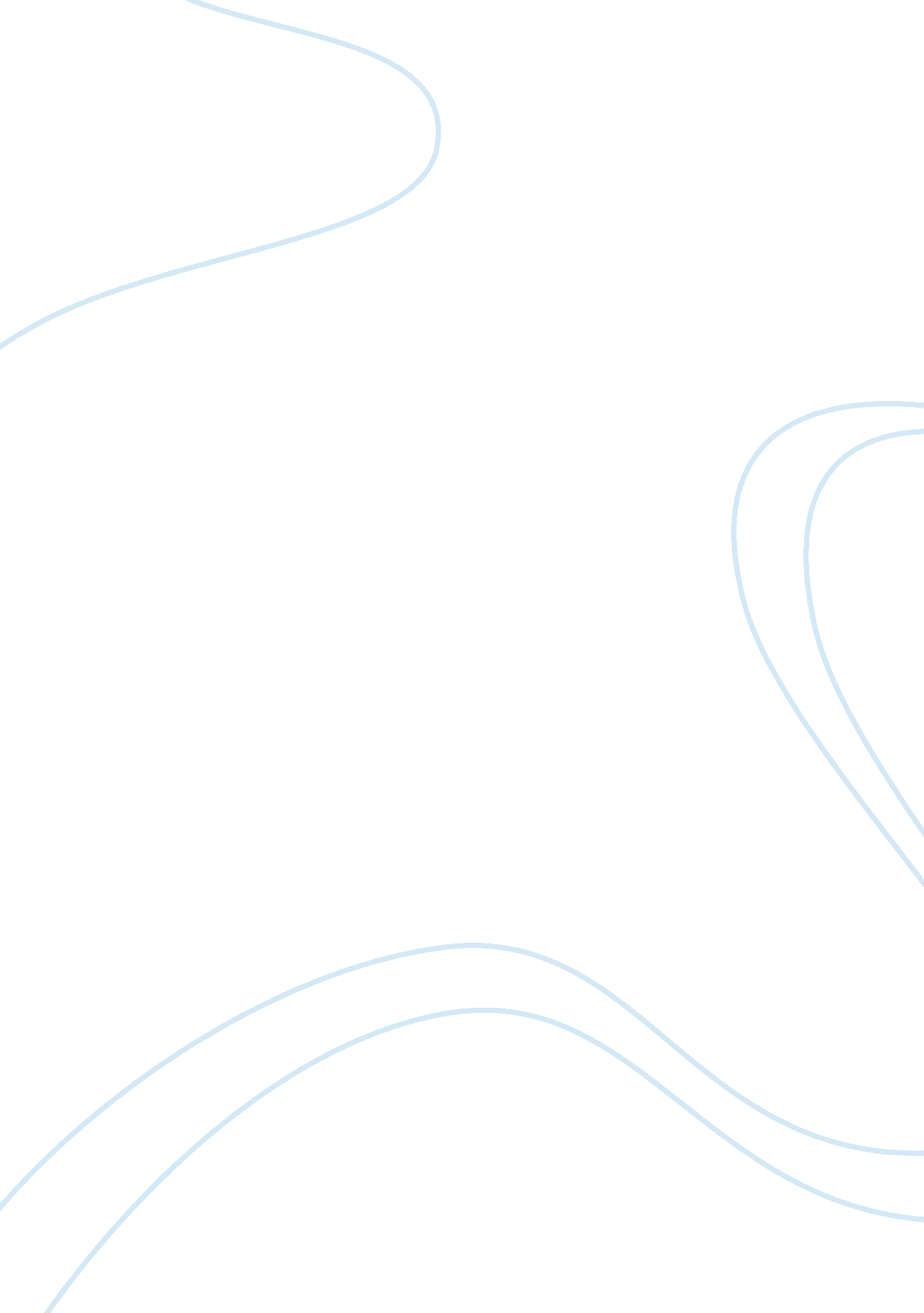 Sandwich are near this place but you complainDesign, Fashion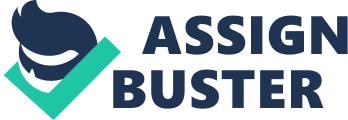 Sandwich prep table repairSympathizing with commercial business facilities when theirmachines are not properly functioning isn’t wise but plotting on how we canbring joy back to them is our sole purpose.   Wedecided to specialize in repairing commercial machines such as the sandwichprep tables and you will always feel the excitement feeling in San Diego as traderswink at each other, every time they walk from our repair facility after a greatexperience.  If you are near this placebut you complain each and every time your machine seizes functioning or youwere offered weak repair services at some other repair facility, visit usbecause I am certain we are the sinister you have been looking for. Contact us from time to time because our experts respondfaster and quick. We believe a fast response is important and key to survivalof the commercial businesses stated above in case their machines are faulty. Youcannot make an appetizing pizza or serve a cold soft drink if the refrigeratoris not functioning in the right way. Most processes come to a standstill andthat is the reason behind our quick response to diagnose and fix any of these apparatus. Hamburger pre tables can be described as apparatus which aresimilar to coolers and are designed to ensure that cooking ingredients are keptin a cool-quickly near focal point. They are like merchant stores for storing sandwichand keeping them in a place which easy to access with our hands, any time theyare needed. The main intention is to preserve ingredients and keep of bacteria’swhich can cause food poisoning. With these major goals, it’s important to ensurethat the Sandwich pre tables are operating as they should. A regular check up assistin general well being but a faulty machine requires repair which we do at best dealyou will ever find in the area. There is a wide range of sandwich pre tables which include: Forced Air Units and Conductive Cooling Systems (CCS). The Forced Air Units arebuilt in the concept of a coil which is supposed to cool the base and the zoneoccupied by rails. This prototype feature best in areas experiencing low warmthinclusive of low atmospheric moisture. The CCS is also built in an amazing fashion. This is the measure which utilizes copper stripes which are tied around thetank or at the opening of a pan. This facilitates a cool airspace suitable forcooling the food components stored in the machine. Our team is best trained forthis because they understand how the whole process is supposed to work. Higher expertiselocated at the fingertips of their experience as they have always transformed themselvesthrough training. The foot compartment of sandwich pre tables is composed ofdoors, the drawers or as well as a double but this depends on your choices andpreferences. They should be able to freely fit 6 to about 15 pans depending on themodel you are using. There are a number of techniques successfully utilized tocover them. This includes: removable cutting boards, drawers, pot racks, castersand sneeze guards are only a few which facilitate effective operation of theunits by ensuring that they work as a single system. 